ПРОЕКТ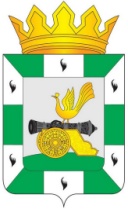 АДМИНИСТРАЦИЯ МУНИЦИПАЛЬНОГО ОБРАЗОВАНИЯ«СМОЛЕНСКИЙ РАЙОН» СМОЛЕНСКОЙ ОБЛАСТИП О С Т А Н О В Л Е Н И ЕВ соответствии с разделом IV Земельного кодекса Российской Федерации, Правилами разработки и утверждения контрольными (надзорными) органами программы профилактики рисков причинения вреда (ущерба) охраняемым законом ценностям, утвержденными постановлением Правительства Российской Федерации от 25.06.2021 № 990, Уставом муниципального образования «Смоленский район» Смоленской области, разделом 3 Положения о муниципальном земельном контроле в границах муниципального образования «Смоленский район» Смоленской области, утвержденного решением Смоленской районной Думы от 04.10.2021 № 86,АДМИНИСТРАЦИЯ МУНИЦИПАЛЬНОГО ОБРАЗОВАНИЯ «СМОЛЕНСКИЙ РАЙОН»  СМОЛЕНСКОЙ ОБЛАСТИ  ПОСТАНОВЛЯЕТ:1. Утвердить прилагаемую программу профилактики рисков причинения вреда (ущерба) охраняемым законом ценностям при осуществлении муниципального земельного контроля в границах муниципального образования «Смоленский район» Смоленской области на 2024 год.2. Настоящее постановление вступает в силу после официального опубликования в газете «Сельская правда», но не ранее 01.01.2024.3. Контроль за реализацией программы профилактики рисков причинения вреда (ущерба) охраняемым законом ценностям при осуществлении муниципального земельного контроля в границах муниципального образования «Смоленский район» Смоленской области на 2024 год возложить на исполняющего обязанности заместителя Главы муниципального образования – председателя комитета по управлению муниципальным имуществом Администрации муниципального образования «Смоленский район» Смоленской области Николаеву Е.А.Глава муниципального образования«Смоленский район» Смоленской области                                    О.Н. ПавлюченковаПРОГРАММАпрофилактики рисков причинения вреда (ущерба) охраняемым законом ценностям при осуществлении муниципального земельного контроля в границах муниципального образования «Смоленский район» Смоленской областина 2024 год1. Анализ текущего состояния осуществления муниципального земельного контроля, описание текущего развития профилактической деятельности Администрации муниципального земельного контроля в границах муниципального образования «Смоленский район» Смоленской области, характеристика проблем, на решение которых направлена программа профилактики.Муниципальный земельный контроль в границах муниципального образования «Смоленский район» Смоленской области в 2023 году осуществляется в соответствии со статьей 72 Земельного кодекса Российской Федерации, Федеральным законом от 06.10.2003 года № 131-ФЗ «Об общих принципах организации местного самоуправления в Российской Федерации», Федеральным законом от 31.07.2020 № 248-ФЗ «О государственном контроле (надзоре) и муниципальном контроле в Российской Федерации», Положением о муниципальном земельном контроле в границах муниципального образования «Смоленский район» Смоленской области, утвержденным решением Смоленской районной Думы от 04.10.2021 № 86.Предметом муниципального земельного контроля является:1) соблюдение контролируемыми лицами обязательных требований, указанных нормативными правовыми актами;2) соблюдение (реализация) требований, содержащихся в разрешительных документах;3) соблюдение требований документов, исполнение которых является необходимым в соответствии с законодательством Российской Федерации;4) исполнение решений, принимаемых по результатам контрольных мероприятий.Объектами земельных отношений являются земли, земельные участки или части земельных участков в границах муниципального образования «Смоленский район» Смоленской области.Распоряжением Администрации от 17.12.2021 № 2309 утвержден перечень должностных лиц, уполномоченных на осуществление муниципального земельного контроля в границах муниципального образования «Смоленский район» Смоленской области, к числу которых отнесены сотрудники отдела по земельным отношениям комитета по управлению муниципальным имуществом Администрации, а также комитета территориального планирования и градостроительной деятельности Администрации.В 2023 году плановые контрольные мероприятия не проводились, проведены по согласованию с прокуратурой Смоленской области 2 внеплановые проверки в отношении физических лиц.В соответствии с пунктом 6 постановления Правительства Российской Федерации от 10.03.2022 № 336 «Об особенностях организации и осуществления государственного контроля (надзора), муниципального контроля» проведение внеплановых контрольных (надзорных) мероприятий, внеплановых проверок, не завершенных на момент вступления в силу данного постановления, не допускается (за исключением контрольных (надзорных) мероприятий, проверок, проведение которых возможно по основаниям, предусмотренным пунктом 3 данного постановления). Однако допустимо проведение профилактических мероприятий, направленных на устранении условий, причин и факторов, ведущих к нарушениям обязательных требований и причинению вреда, охраняемым законом ценностям.Таким образом, в 2023 году Администрацией проводились профилактические мероприятия в рамках осуществления муниципального земельного контроля, в основном – выдача предостережения о недопустимости нарушения обязательных требований.В целях организации проведения органом муниципального земельного контроля профилактики нарушений требований, установленных федеральными законами и иными нормативными правовыми актами Российской Федерации, постановлением Администрации от 01.11.2022 № 2132 утверждена программа профилактики нарушений обязательных требований земельного законодательства в рамках осуществления муниципального земельного контроля на 2023 год.В рамках профилактики нарушений земельного законодательства Российской Федерации Администрация осуществляет информирование, обобщение правоприменительной практики, объявление предостережений, консультирование, профилактические визиты.Основные проблемы, на решение которых направлена программа профилактики рисков причинения вреда (ущерба) охраняемым законом ценностям при осуществлении муниципального земельного контроля в границах муниципального образования «Смоленский район» Смоленской области на 2024 год (далее – программа профилактики):- недостаточный уровень правовой грамотности юридических, физических лиц и индивидуальных предпринимателей в области земельных правоотношений;- сознательное нарушение юридическими, физическими лицами и индивидуальными предпринимателями обязательных требований земельного законодательства Российской Федерации;- недостаточная эффективность проводимой Администрацией работы по предупреждению нарушений юридическими, физическими лицами и индивидуальными предпринимателями обязательных требований земельного законодательства Российской Федерации.2. Цели и задачи реализации программы профилактики.2.1. Цели программы профилактики:2.1.1. Предупреждение нарушений юридическими, физическими лицами и индивидуальными предпринимателями требований земельного законодательства, включая устранение причин, факторов и условий, способствующих возможному нарушению обязательных требований.2.1.2. Предотвращение рисков причинения вреда и снижение уровня ущерба охраняемым законом ценностям вследствие нарушения юридическими, физическими лицами и индивидуальными предпринимателями обязательных требований земельного законодательства.2.2. В рамках достижения поставленных целей предусматривается решение следующих задач:2.2.1. Выявление причин, факторов и условий, способствующих причинению вреда охраняемым законом ценностям и нарушению обязательных требований, установленных земельным законодательством, определение способов устранения или снижения рисков их возникновения.2.2.2. Устранение причин, факторов и условий, способствующих возможному причинению вреда охраняемым законом ценностям и нарушению обязательных требований, установленных земельным законодательством.2.2.3. Повышение правосознания и правовой культуры юридических, физических лиц и индивидуальных предпринимателей в области земельных правоотношений. Создание условий для доведения обязательных требований земельного законодательства до юридических, физических лиц и индивидуальных предпринимателей, повышение информированности о способах их соблюдения.3. Перечень профилактических мероприятий,сроки (периодичность) их проведения.Срок реализации программы профилактики: с 01.01.2024 по 31.12.2024.4. Показатели результативности и эффективностипрограммы профилактики.4.1. Оценка результативности и эффективности программы профилактики проводится Главой муниципального образования «Смоленский район» Смоленской области на основании отчета заместителя Главы муниципального образования «Смоленский район» Смоленской области – председателя комитета по управлению муниципальным имуществом о реализации программы профилактики, представляемого не позднее 10 февраля года, следующего за отчетным, по следующим показателям:4.1.1. Полнота и количество предусмотренных программой профилактики проведенных профилактических мероприятий (не менее 100% из предусмотренных программой профилактики).4.1.2. Увеличение доли контролируемых лиц, устранивших нарушения земельного законодательства, выявленные в результате мероприятий по контролю за исполнение ранее выданных предписаний. Показатель рассчитывается как отношение числа контролируемых лиц, устранивших нарушения в отчетном году, к числу субъектов, допустивших нарушения в отчетном году, и сравнивается с данными предыдущего года.4.1.3. Увеличение доли субъектов, устранивших нарушения земельного законодательства, принявших меры к соблюдению требований земельного законодательства. Показатель рассчитывается как отношение числа субъектов, устранивших нарушения земельного законодательства, принявших меры к соблюдению требований земельного законодательства, к числу субъектов, которым объявлены предостережения о недопустимости нарушения обязательных требований, и сравнивается с данными предыдущего года.от _________________ № ________Об утверждении программы профилактики рисков причинения вреда (ущерба) охраняемым законом ценностям при осуществлении муниципального земельного контроля в границах муниципального образования «Смоленский район» Смоленской области на 2024 годУТВЕРЖДЕНАпостановлением Администрации муниципального образования «Смоленский район» Смоленской области от ____________ № ______№п/пВид профилактического мероприятияНаименование мероприятия (способ реализации мероприятия)Период реализацииОтветственный исполнитель1.ИнформированиеРазмещение и поддержание в актуальном состоянии на официальном сайте Администрации в информационно-телекоммуникационной сети «Интернет» сведений, предусмотренных частью 3 статьи 46 Федерального закона № 248-ФЗВ течение календарного годаВедущий специалист отдела по земельным отношениям комитета по управлению муниципальным имуществом Администрации Валюженич Е.В.1.ИнформированиеРазмещение в газете «Сельская правда» нормативных правовых актов Администрации по вопросам осуществления муниципального земельного контроляВ течение календарного годаИсполняющий обязанности заместителя Главы муниципального образования – председателя комитета по управлению муниципальным имуществом Администрации Николаева Е.А.1.ИнформированиеРазмещение на официальных страницах Администрации в социальных сетях информации по вопросам осуществления муниципального земельного контроляВ течение календарного годаВедущий специалист отдела по земельным отношениям комитета по управлению муниципальным имуществом Администрации Валюженич Е.В. 2.Обобщение правоприменительной практикиОбеспечение утверждения распоряжением Администрации доклада, содержащего результаты обобщения правоприменительной практики по осуществлению муниципального земельного контроля за предыдущий календарный годДо 01.07.2024Ведущий специалист отдела по земельным отношениям комитета по управлению муниципальным имуществом Администрации Валюженич Е.В. 3.Объявление предостереженийПредостережение о недопустимости нарушения обязательных требований и предложение принять меры по обеспечению соблюдения обязательных требований объявляются контролируемому лицу (подписываются) Главой (заместителем Главы) муниципального образования «Смоленский район» Смоленской областиНе позднее 30 дней со дня получения сведений о  готовящихся нарушениях обязательных требований или признаках нарушений обязательных требований и (или) в случае отсутствия подтверждения данных о том, что нарушение обязательных требований причинило вред (ущерб) охраняемым законом ценностям либо создало угрозу причинения вреда (ущерба) охраняемым законом ценностямВедущий специалист отдела по земельным отношениям комитета по управлению муниципальным имуществом Администрации Валюженич Е.В. 4.КонсультированиеОсуществляется в устной или письменной форме посредством телефонной связи, видео-конференц-связи, на личном приеме либо в ходе проведения профилактических мероприятий, контрольных мероприятий по вопросам: организации и осуществление муниципального земельного контроля; порядка осуществления контрольных мероприятий; порядка обжалования действий (бездействия) должностных лиц, уполномоченных осуществлять муниципальный земельный контроль; получения информации о нормативных правовых актах (их отдельных положениях), содержащих обязательные требования, оценка соблюдения которых осуществляется Администрацией в рамках контрольных мероприятийПо мере необходимости. Одно устное консультирование не превышает 15 минут. Информация о месте личного приема, а также об установленных для приема днях и часах размещается на официальном сайте Администрации в информационно-телекоммуникационной сети «Интернет»Ведущий специалист отдела по земельным отношениям комитета по управлению муниципальным имуществом Администрации Валюженич Е.В. ;Исполняющий обязанности заместителя Главы муниципального образования – председателя комитета по управлению муниципальным имуществом Администрации Николаева Е.А.5.Профилактический визитПрофилактическая беседа по месту осуществления деятельности контролируемого лица либо путем использования видео-конференц-связиПо мере необходимостиСпециалисты отдела по земельным отношениям комитета по управлению муниципальным имуществом; Исполняющий обязанности заместителя Главы муниципального образования – председателя комитета по управлению муниципальным имуществом Администрации Николаева Е.А.